Supplementary Legends of Method and FigureSupplementary Method 1 Detailed search strategy.Supplementary Method 2 Reason from exclusion of literature.Supplementary Figure 1 Risk of bias assessment.Supplementary Figure 2 Meta-regression of the interaction of long course of low-dose corticosteroids in 28-day mortality and APACHE II score (A), mortality rate of baseline (B), the published year (C) and sample size (D).Note: Size of the data markers indicates weight of the study; APACHE, Acute Physiology and Chronic Health Evaluation.Supplementary Figure 3 Trial sequential analysis of long course of low-dose corticosteroids for 28-day mortality.Note: A diversity-adjusted information size of 12,082 patients was calculated based on an anticipated relative risk reduction (RRR) of 10% (event proportion of 28.9% in the control arm, α=0.05 (two-sided), β=0.10 (Power 90%)). The blue cumulative Z-curve was constructed using a fixed-effects model and crossed the conventional boundaries and trial sequential monitoring boundaries when trials were included.
Supplementary Figure 4 Trial sequential analysis of long course of low-dose corticosteroids for 28-day mortality as sensitive analysis.Note: A diversity-adjusted information size of 7,067 patients was calculated based on an anticipated relative risk reduction (RRR) of 13% (event proportion of 28.9% in the control arm, α=0.05 (two-sided), β=0.10 (Power 90%)). The blue cumulative Z-curve was constructed using a fixed-effects model and crossed the conventional boundaries and trial sequential monitoring boundaries when trials were included.
Supplementary Figure 5 Trial sequential analysis of long course of low-dose corticosteroids for 28-day mortality as sensitive analysis.Note: A diversity-adjusted information size of 9,025 patients was calculated based on an anticipated relative risk reduction (RRR) of 10% (event proportion of 28.9% in the control arm, α=0.05 (two-sided), β=0.10 (Power 80%)). The blue cumulative Z-curve was constructed using a fixed-effects model and crossed the conventional boundaries but not trial sequential monitoring boundaries. However, the blue cumulative z-curve crossed the required information size (RIS) line when trials were included.
Supplementary Figure 6 Trial sequential analysis of long course of low-dose corticosteroids for 90-day mortality.Note: A diversity-adjusted information size of 90,499 patients was calculated based on an anticipated relative risk reduction (RRR) of 10% (event proportion of 32.9% in the control arm, α=0.05 (two-sided), β=0.10 (Power 90%)). The blue cumulative Z-curve was constructed using a fixed-effects model and did not cross any boundaries when trials were included.Supplementary Figure 7 Trial sequential analysis of long course of low-dose corticosteroids for 90-day mortality as sensitive analysis.Note: A diversity-adjusted information size of 21,951 patients was calculated based on an anticipated relative risk reduction (RRR) of 20% (event proportion of 32.9% in the control arm, α=0.05 (two-sided), β=0.10 (Power 90%)). The blue cumulative Z-curve was constructed using a fixed-effects model and did not cross any boundaries when trials were included.Supplementary Figure 8 Trial sequential analysis of long course of low-dose corticosteroids for 90-day mortality as sensitive analysis.Note: A diversity-adjusted information size of 74,553 patients was calculated based on an anticipated relative risk reduction (RRR) of 10% (event proportion of 32.9% in the control arm, α=0.05 (two-sided), β=0.10 (Power 80%)). The blue cumulative Z-curve was constructed using a fixed-effects model and did not cross any boundaries when trials were included.Supplementary Figure 9 Forest plot of the benefits of long course of low-dose corticosteroids for ICU mortality.Supplementary Figure 10 Trial sequential analysis of long course of low-dose corticosteroids for ICU mortality.Note: A diversity-adjusted information size of 5,333 patients was calculated based on an anticipated relative risk reduction (RRR) of 18% (event proportion of 37.1% in the control arm, α=0.05 (two-sided), β=0.10 (Power 90%)). The blue cumulative Z-curve was constructed using a fixed-effects model and crossed the conventional boundaries and trial sequential monitoring boundaries when trials were included.Supplementary Figure 11 Trial sequential analysis of long course of low-dose corticosteroids for ICU mortality as sensitive analysis.Note: A diversity-adjusted information size of 3,984 patients was calculated based on an anticipated relative risk reduction (RRR) of 18% (event proportion of 37.1% in the control arm, α=0.05 (two-sided), β=0.10 (Power 80%)). The blue cumulative Z-curve was constructed using a fixed-effects model and crossed the conventional boundaries and trial sequential monitoring boundaries when trials were included.Supplementary Figure 12 Forest plot of the benefits of short course of high-dose and long course of low-dose corticosteroids for in-hospital mortality.Supplementary Figure 13 Trial sequential analysis of long course of low-dose corticosteroids for in-hospital mortality.Note: A diversity-adjusted information size of 12,846 patients was calculated based on an anticipated relative risk reduction (RRR) of 9% (event proportion of 39.2% in the control arm, α=0.05 (two-sided), β=0.10 (Power 90%)). The blue cumulative Z-curve was constructed using a fixed-effects model and crossed the conventional boundaries and trial sequential monitoring boundaries when trials were included.Supplementary Figure 14 Trial sequential analysis of long course of low-dose corticosteroids for in-hospital mortality as sensitive analysis.Note: A diversity-adjusted information size of 9,596 patients was calculated based on an anticipated relative risk reduction (RRR) of 9% (event proportion of 39.2% in the control arm, α=0.05 (two-sided), β=0.10 (Power 80%)). The blue cumulative Z-curve was constructed using a fixed-effects model and crossed the conventional boundaries and trial sequential monitoring boundaries when trials were included.Supplementary Figure 15 Forest plot of the benefits of short course of high-dose and long course of low-dose corticosteroids for shock reversal by day 7.Supplementary Figure 16 Forest plot of the benefits of long course of low-dose corticosteroids for shock reversal by day 28.Supplementary Figure 17 Forest plot of the benefits of long course of low-dose corticosteroids for length of ICU stay.Supplementary Figure 18 Forest plot of the benefits of long course of low-dose corticosteroids for length of hospital stay.Supplementary Figure 19 Forest plot of the benefits of long course of low-dose corticosteroids for SOFA score at day 7.Supplementary Figure 20 Forest plot of harms of short course of high-dose and long course of low-dose corticosteroids for gastroduodenal bleeding.Supplementary Figure 21 Forest plot of harms of short course of high-dose and long course of low-dose corticosteroids for superinfection.Supplementary Figure 22 Forest plot of harms of long course of low-dose corticosteroids for neuromuscular weakness.Supplementary Figure 23 Forest plot of harms of short course of high-dose and long course of low-dose corticosteroids for hyperglycaemia.Supplementary Figure 24 Forest plot of harms of long course of low-dose corticosteroids for hypernatraemia.Supplementary Figure 25 The L’Abbe plot and Egger’s regression of corticosteroids of long course of low-dose for 28-day mortality (A), 90-day mortality (B), ICU mortality (C) and hospital mortality (D).Supplement Method 1 Detailed search strategy.1. Search strategy for Ovid MEDLINE(R) Epub Ahead of Print, In-Process & Other Non-Indexed Citations, Ovid MEDLINE(R) Daily, Ovid MEDLINE and Versions(R) <1946 to 2019 March 22>#1 exp Sepsis /(115377)#2 exp Shock, Septic /(21342)#3 (sepsis or septic shock).mp. /(126560)#4 #1 or #2 or #3 /(173622)#5 exp Adrenal Cortex Hormones /(383450)#6 (corticosteroid* or steroid*).mp. /(395245)#7 #6 or #5 /(669900)#8 #4 and #7 /(7265)#9 ((randomized controlled trial or controlled clinical trial).pt. or randomized.ab. or placebo.ab. or clinical trials as topic.sh. or randomly.ab. or trial.ti.) not (animals not (humans and animals)).sh. /(1108431)#10 #8 and #9 /(613)2. Search strategy for Ovid EMbase Classic + EMbase <1947 to 2019 March 22>#1 exp Sepsis /(252555)#2 exp Shock, Septic /(48565)#3 (sepsis or septic shock).mp. /(233303)#4 #1 or #2 or #3 /(289456)#5 exp Adrenal Cortex Hormones /(966500)#6 (corticosteroid* or steroid*).mp. /(703270)#7 #6 or #5 /(1280809)#8 #4 and #7 /(29783)#9 ((randomized controlled trial or controlled clinical trial).pt. or randomized.ab. or placebo.ab. or clinical trials as topic.sh. or randomly.ab. or trial.ti.) not (animals not (humans and animals)).sh. /(1229328)#10 #8 and #9 /(2181)3. Search strategy for Cochrane Central Register of Controlled Trials <Issue 3 of 12, March 2019>#1 MeSH descriptor [sepsis] explode all trees /(3970)#2 MeSH descriptor [shock, septic] explode all trees /(763)#3 steroid* in All Text /(25347)#4 (sepsis in All Text or (septic in All Text and shock in All Text)) /(10284)#5 #1 or #2 or #3 or #4 /(36517)#6 MeSH descriptor [Adrenal Cortex Hormones] explode all trees /(13631)#7 corticosteroid* in All Text /(16194)#8 #6 or #7 /(26225)#9 #5 and #8 in Trials /(5932)4. Search strategy for Latin American & Caribbean Health Sciences Literature, http://www.bireme.br <March 22, 2019>Search on: (sepsis or (septic shock)) and (glucocorticoid or corticosteroid or steroid) /(46)Supplement Method 2 Reason from exclusion of literature.Supplementary Figure 1 Risk of bias assessment.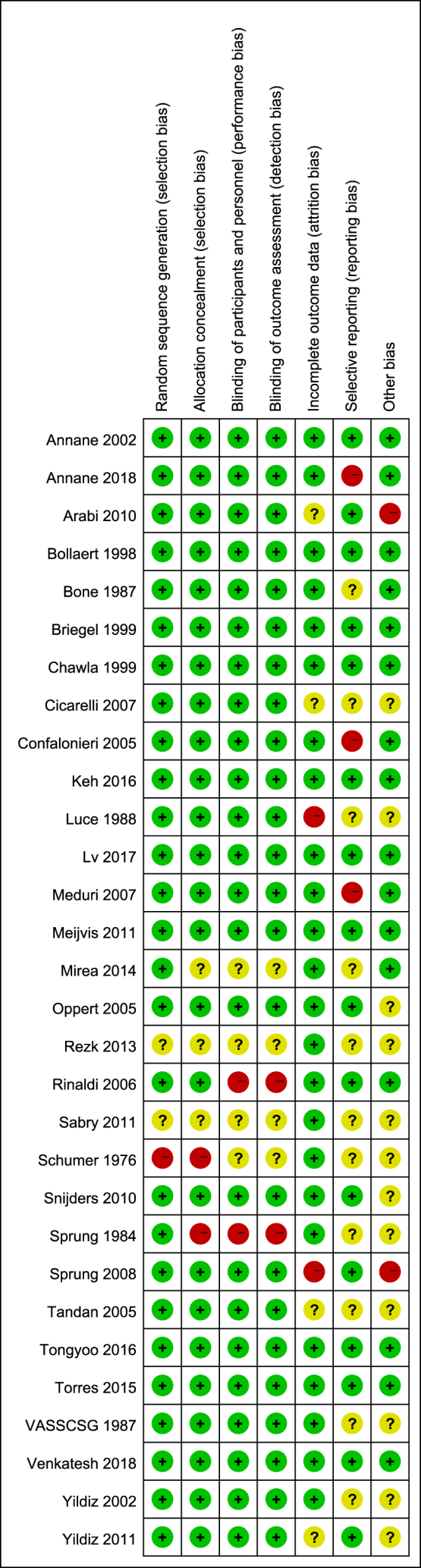 Supplementary Figure 2 Meta-regression of the interaction of long course of low-dose corticosteroids in 28-day mortality and APACHE II score (A), mortality rate of baseline (B), the published year (C) and sample size (D).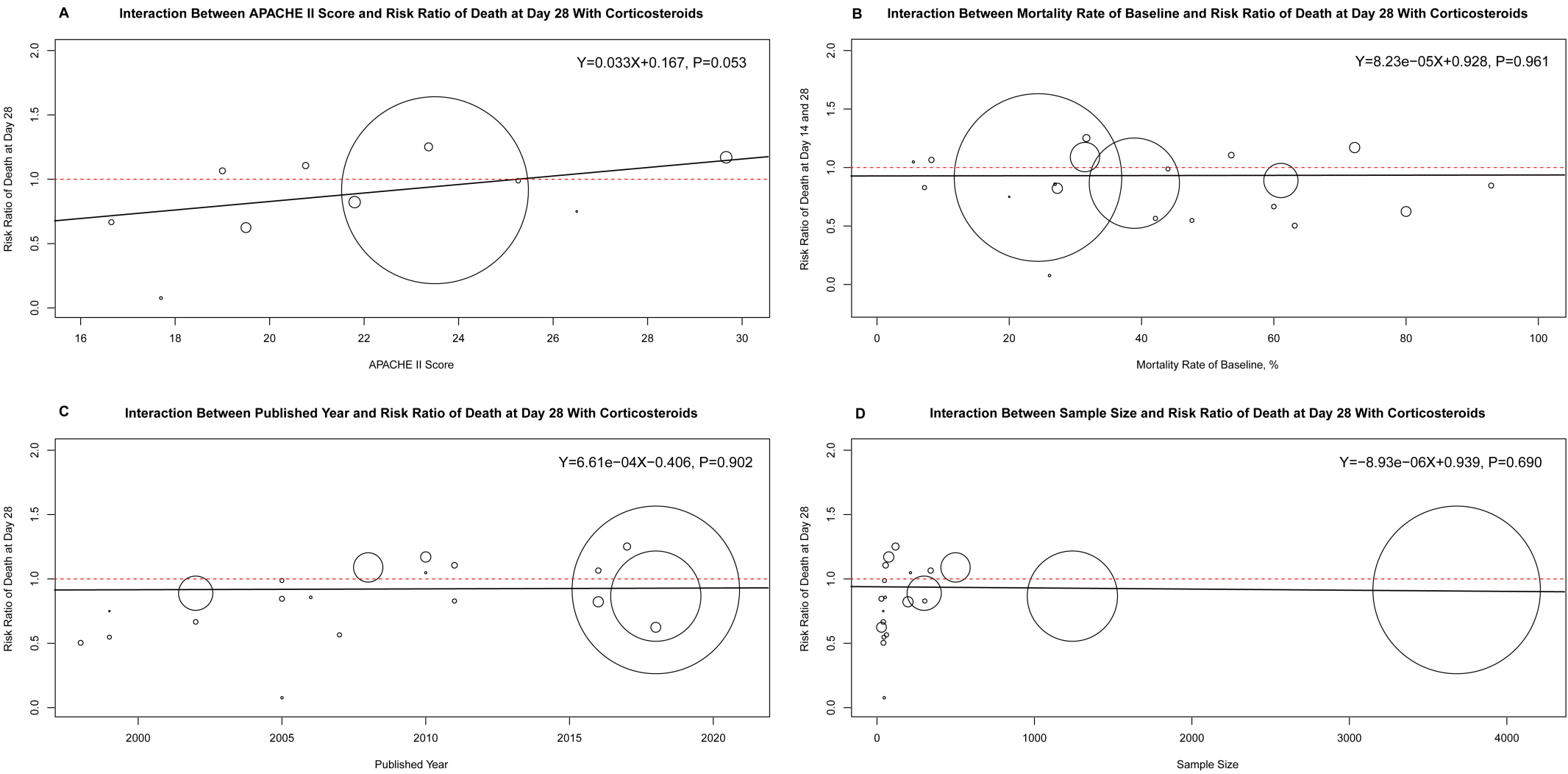 Note: Size of the data markers indicates weight of the study; APACHE, Acute Physiology and Chronic Health Evaluation.Supplementary Figure 3 Trial sequential analysis of long course of low-dose corticosteroids for 28-day mortality.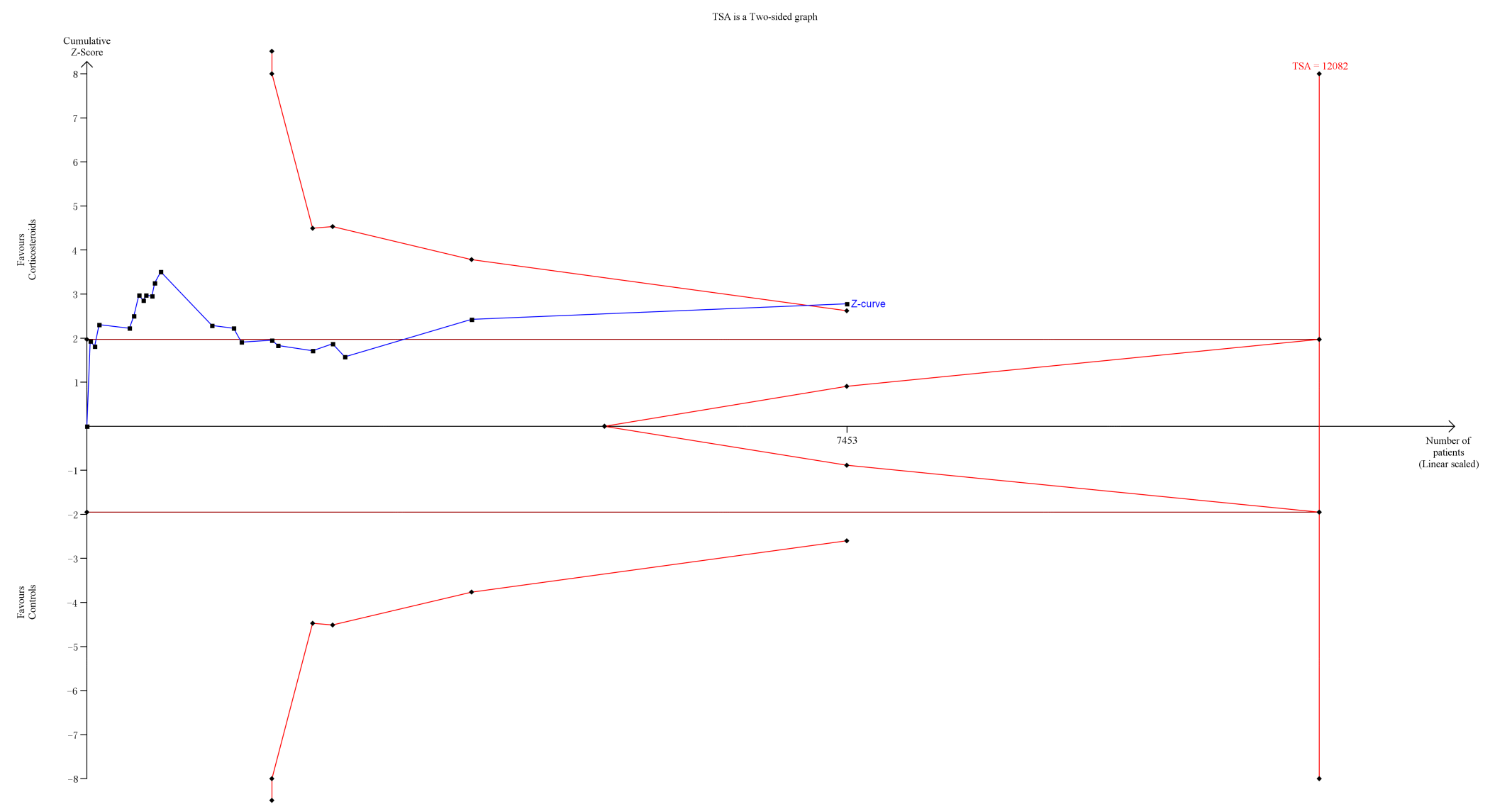 Note: A diversity-adjusted information size of 12,082 patients was calculated based on an anticipated relative risk reduction (RRR) of 10% (event proportion of 28.9% in the control arm, α=0.05 (two-sided), β=0.10 (Power 90%)). The blue cumulative Z-curve was constructed using a fixed-effects model and crossed the conventional boundaries and trial sequential monitoring boundaries when trials were included.Supplementary Figure 4 Trial sequential analysis of long course of low-dose corticosteroids for 28-day mortality as sensitive analysis.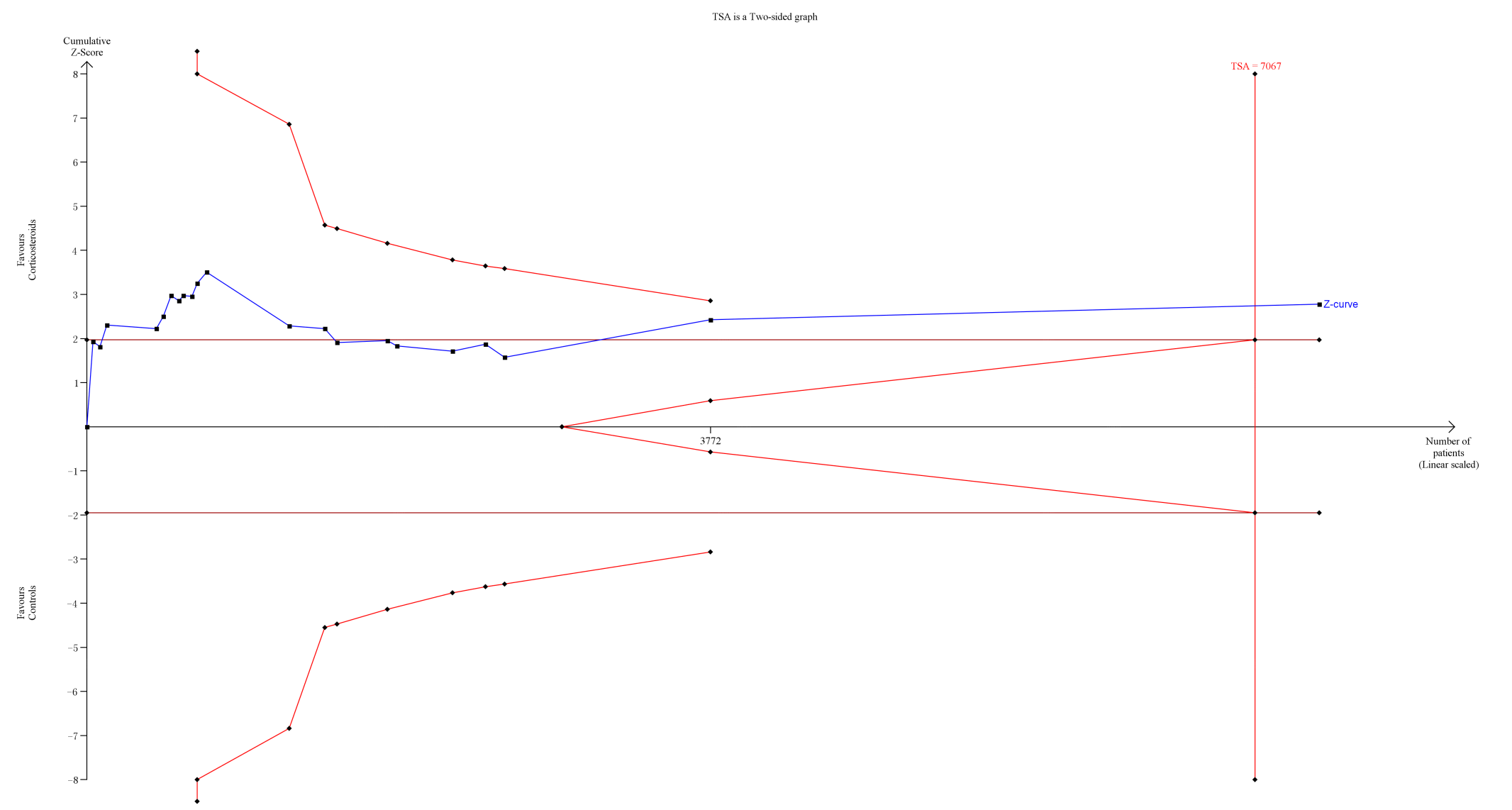 Note: A diversity-adjusted information size of 7,067 patients was calculated based on an anticipated relative risk reduction (RRR) of 13% (event proportion of 28.9% in the control arm, α=0.05 (two-sided), β=0.10 (Power 90%)). The blue cumulative Z-curve was constructed using a fixed-effects model and crossed the conventional boundaries and trial sequential monitoring boundaries when trials were included.Supplementary Figure 5 Trial sequential analysis of long course of low-dose corticosteroids for 28-day mortality as sensitive analysis.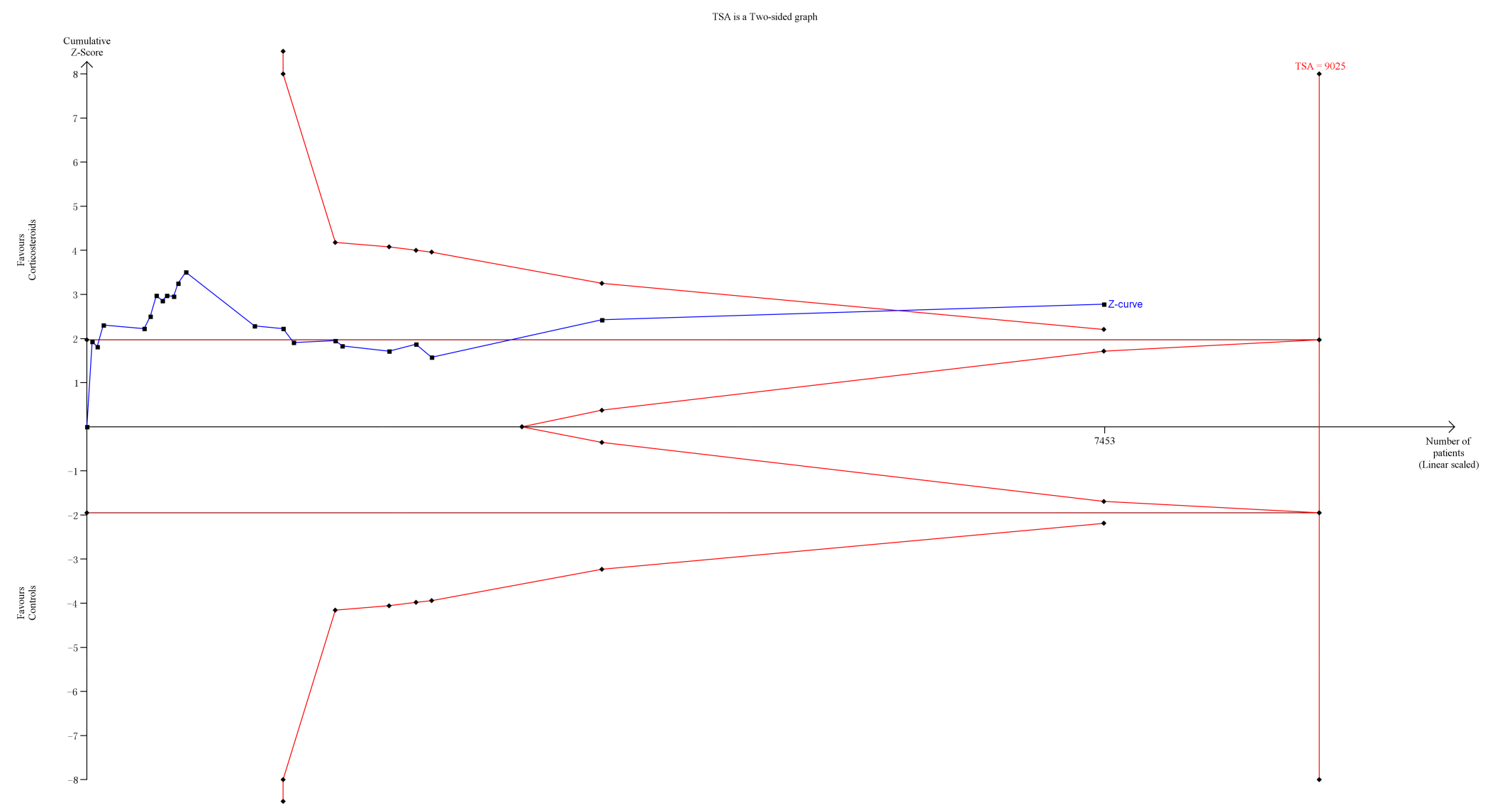 Note: A diversity-adjusted information size of 9,025 patients was calculated based on an anticipated relative risk reduction (RRR) of 10% (event proportion of 28.9% in the control arm, α=0.05 (two-sided), β=0.10 (Power 80%)). The blue cumulative Z-curve was constructed using a fixed-effects model and crossed the conventional boundaries but not trial sequential monitoring boundaries. However, the blue cumulative z-curve crossed the required information size (RIS) line when trials were included.Supplementary Figure 6 Trial sequential analysis of long course of low-dose corticosteroids for 90-day mortality.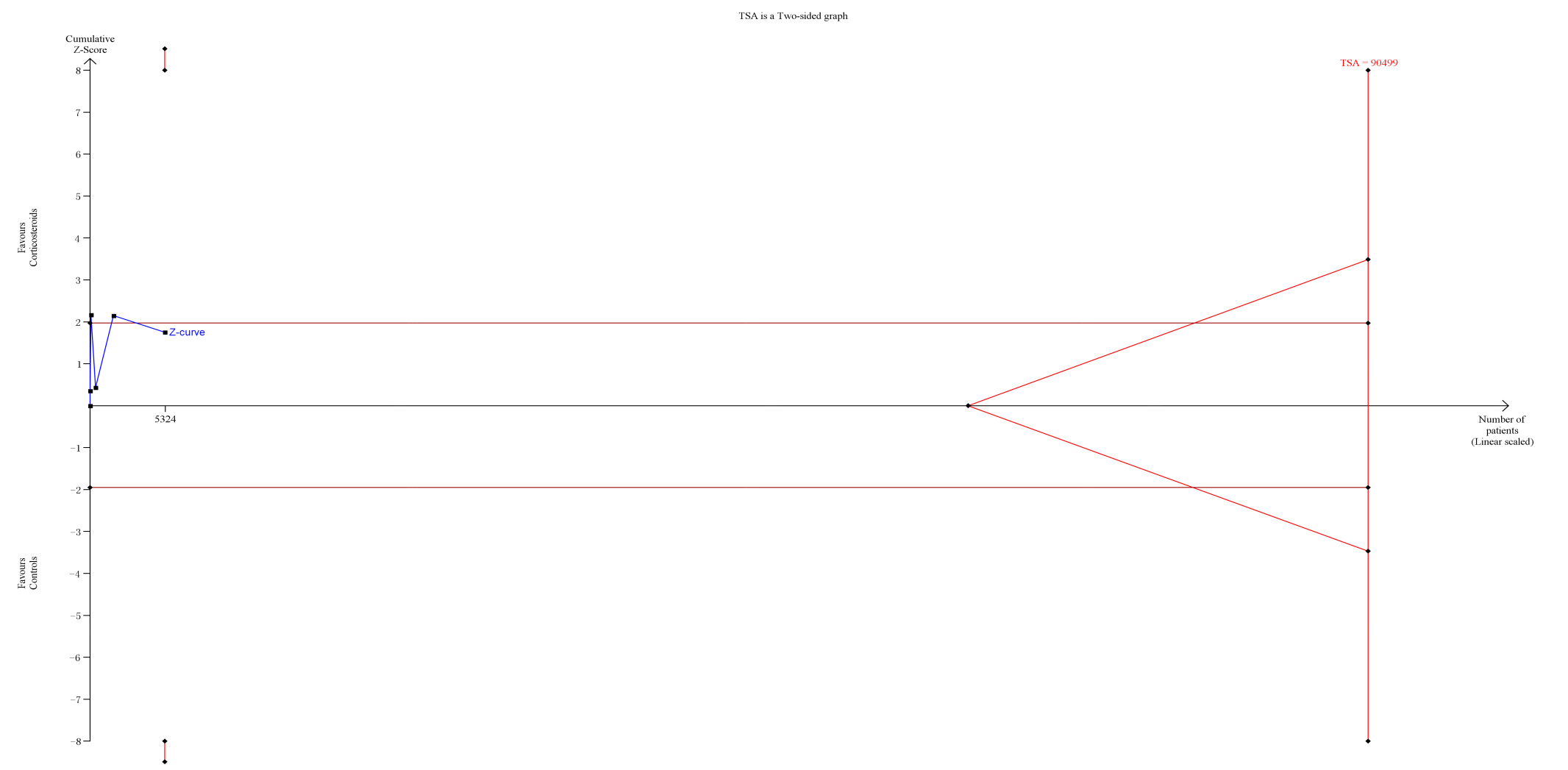 Note: A diversity-adjusted information size of 90,499 patients was calculated based on an anticipated relative risk reduction (RRR) of 10% (event proportion of 32.9% in the control arm, α=0.05 (two-sided), β=0.10 (Power 90%)). The blue cumulative Z-curve was constructed using a fixed-effects model and did not cross any boundaries when trials were included.Supplementary Figure 7 Trial sequential analysis of long course of low-dose corticosteroids for 90-day mortality as sensitive analysis.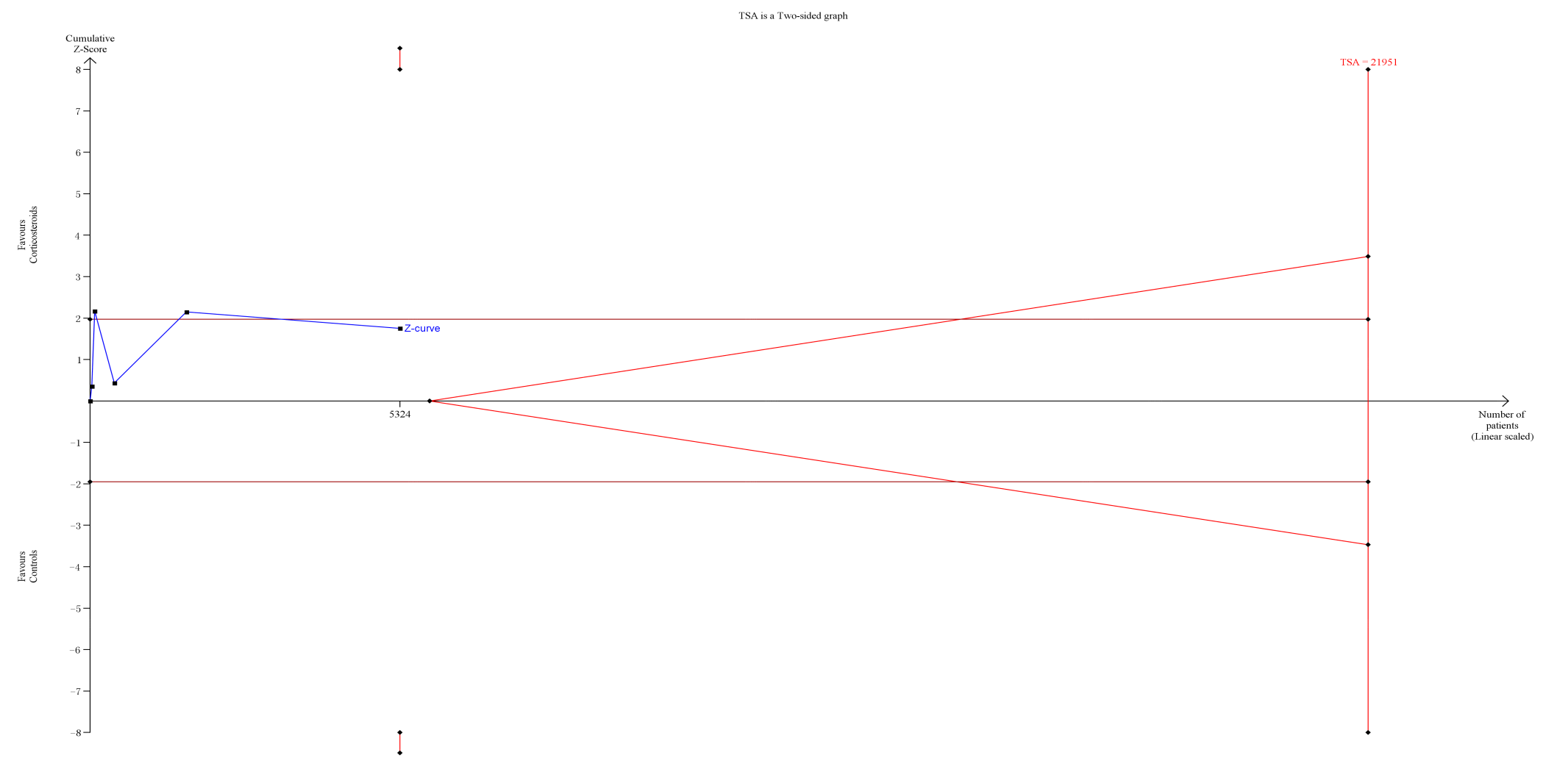 Note: A diversity-adjusted information size of 21,951 patients was calculated based on an anticipated relative risk reduction (RRR) of 20% (event proportion of 32.9% in the control arm, α=0.05 (two-sided), β=0.10 (Power 90%)). The blue cumulative Z-curve was constructed using a fixed-effects model and did not cross any boundaries when trials were included.Supplementary Figure 8 Trial sequential analysis of long course of low-dose corticosteroids for 90-day mortality as sensitive analysis.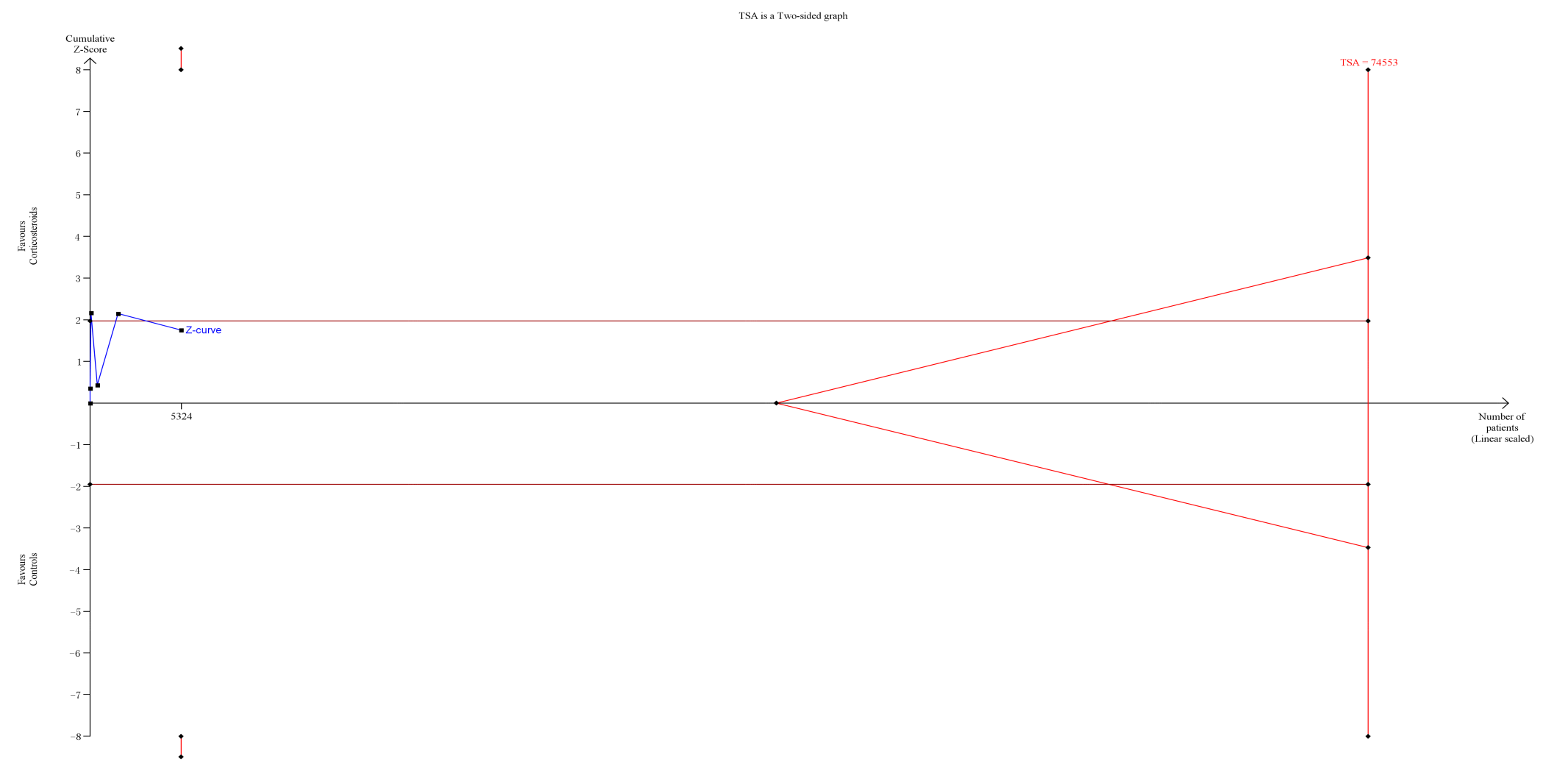 Note: A diversity-adjusted information size of 74,553 patients was calculated based on an anticipated relative risk reduction (RRR) of 10% (event proportion of 32.9% in the control arm, α=0.05 (two-sided), β=0.10 (Power 80%)). The blue cumulative Z-curve was constructed using a fixed-effects model and did not cross any boundaries when trials were included.Supplementary Figure 9 Forest plot of the benefits of long course of low-dose corticosteroids for ICU mortality.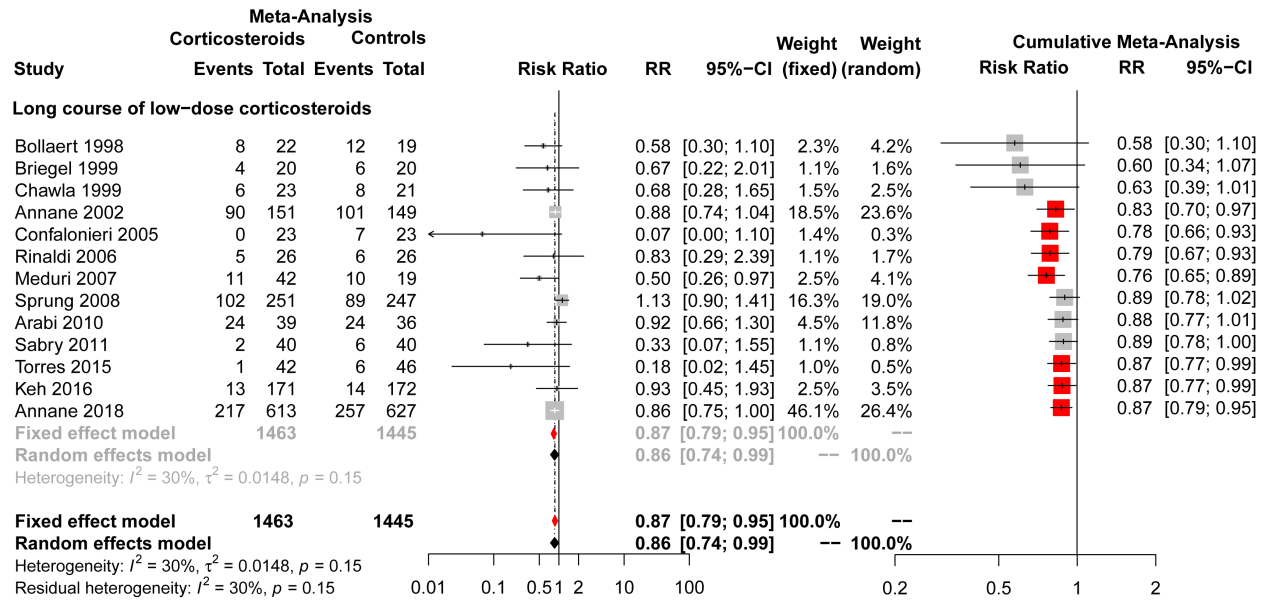 Supplementary Figure 10 Trial sequential analysis of long course of low-dose corticosteroids for ICU mortality.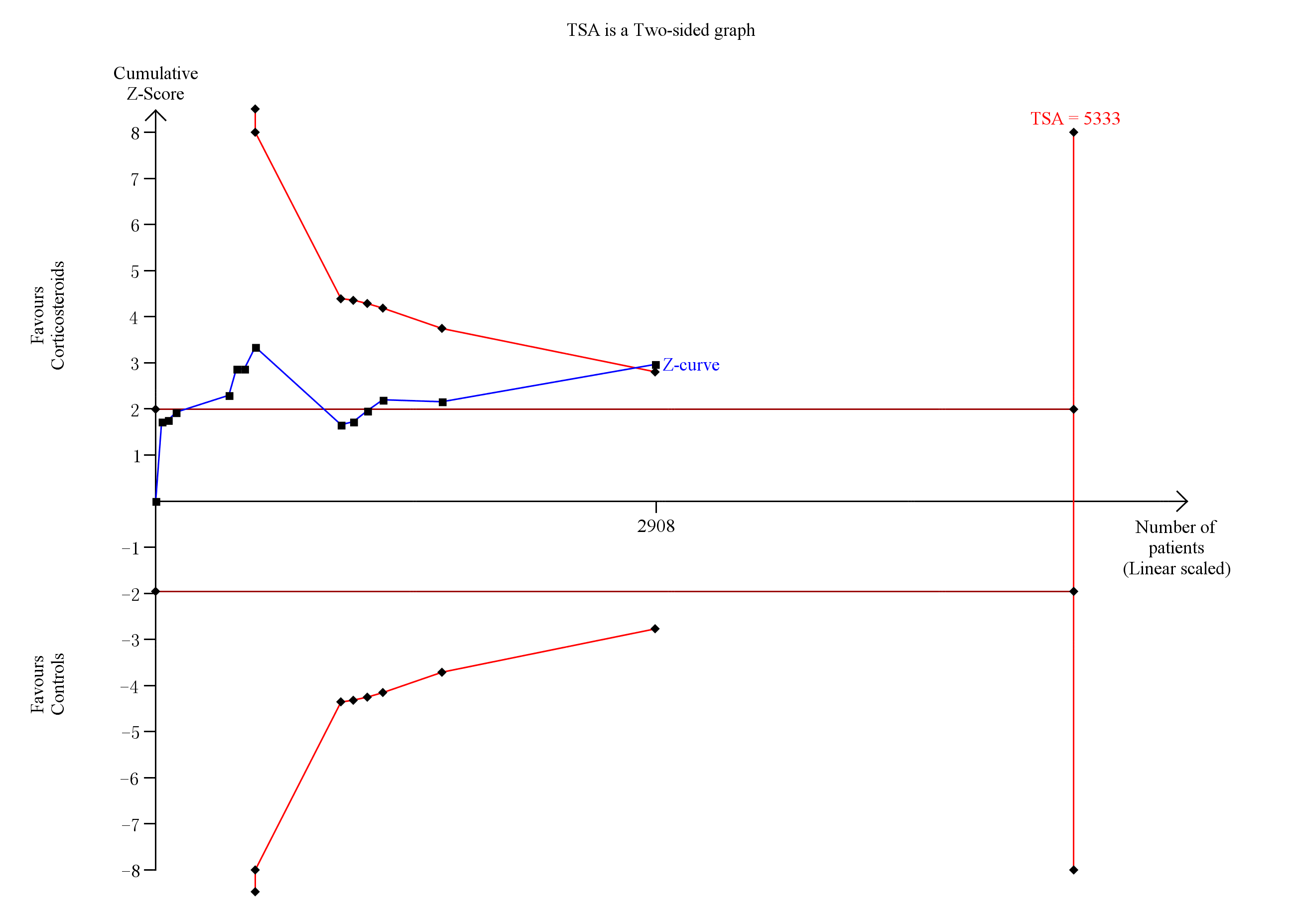 Note: A diversity-adjusted information size of 5,333 patients was calculated based on an anticipated relative risk reduction (RRR) of 18% (event proportion of 37.8% in the control arm, α=0.05 (two-sided), β=0.10 (Power 90%)). The blue cumulative Z-curve was constructed using a fixed-effects model and crossed the conventional boundaries and trial sequential monitoring boundaries when trials were included.Supplementary Figure 11 Trial sequential analysis of long course of low-dose corticosteroids for ICU mortality as sensitive analysis.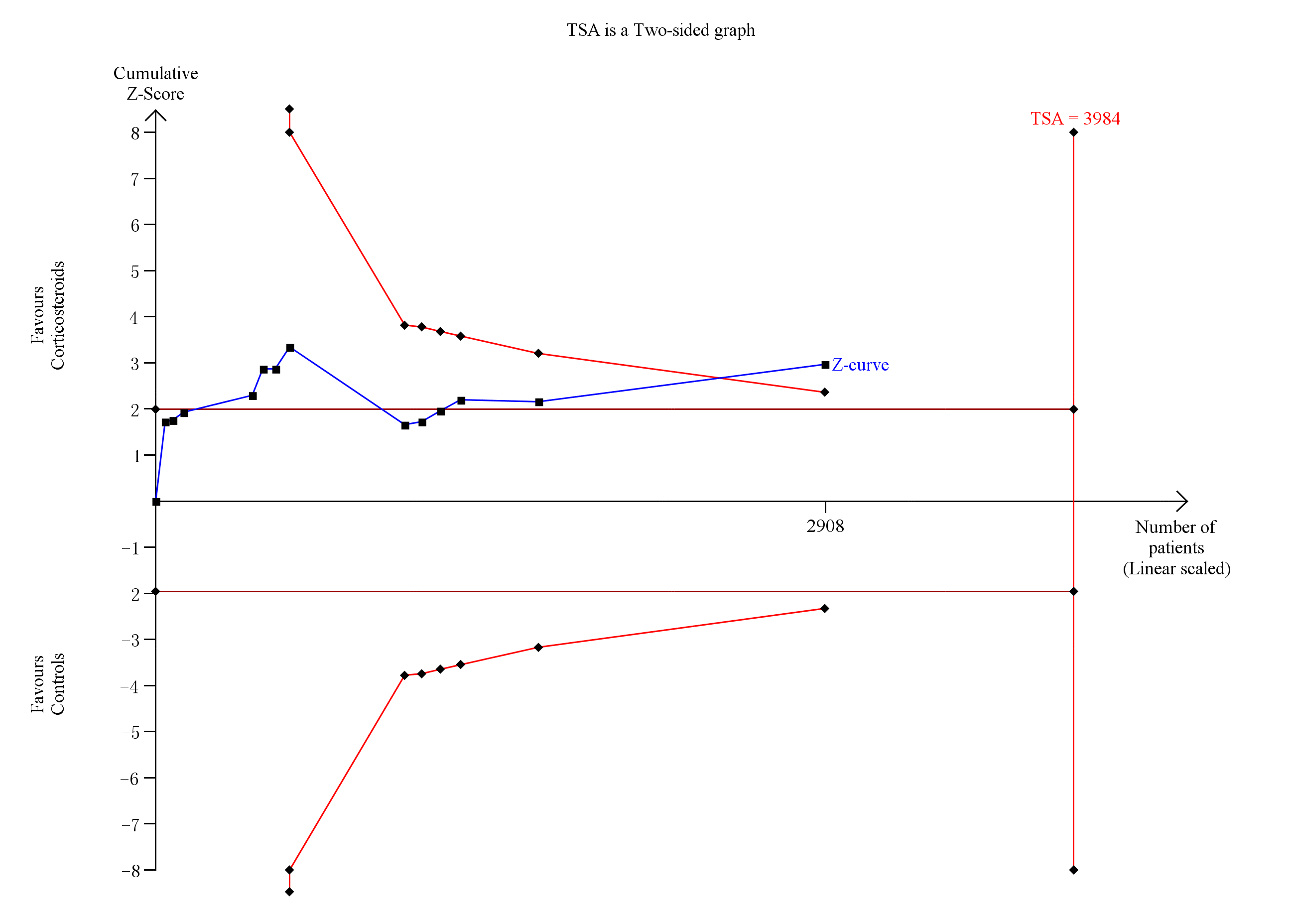 Note: A diversity-adjusted information size of 3,984 patients was calculated based on an anticipated relative risk reduction (RRR) of 18% (event proportion of 37.8% in the control arm, α=0.05 (two-sided), β=0.10 (Power 80%)). The blue cumulative Z-curve was constructed using a fixed-effects model and crossed the conventional boundaries and trial sequential monitoring boundaries when trials were included.Supplementary Figure 12 Forest plot of the benefits of short course of high-dose and long course of low-dose corticosteroids for in-hospital mortality.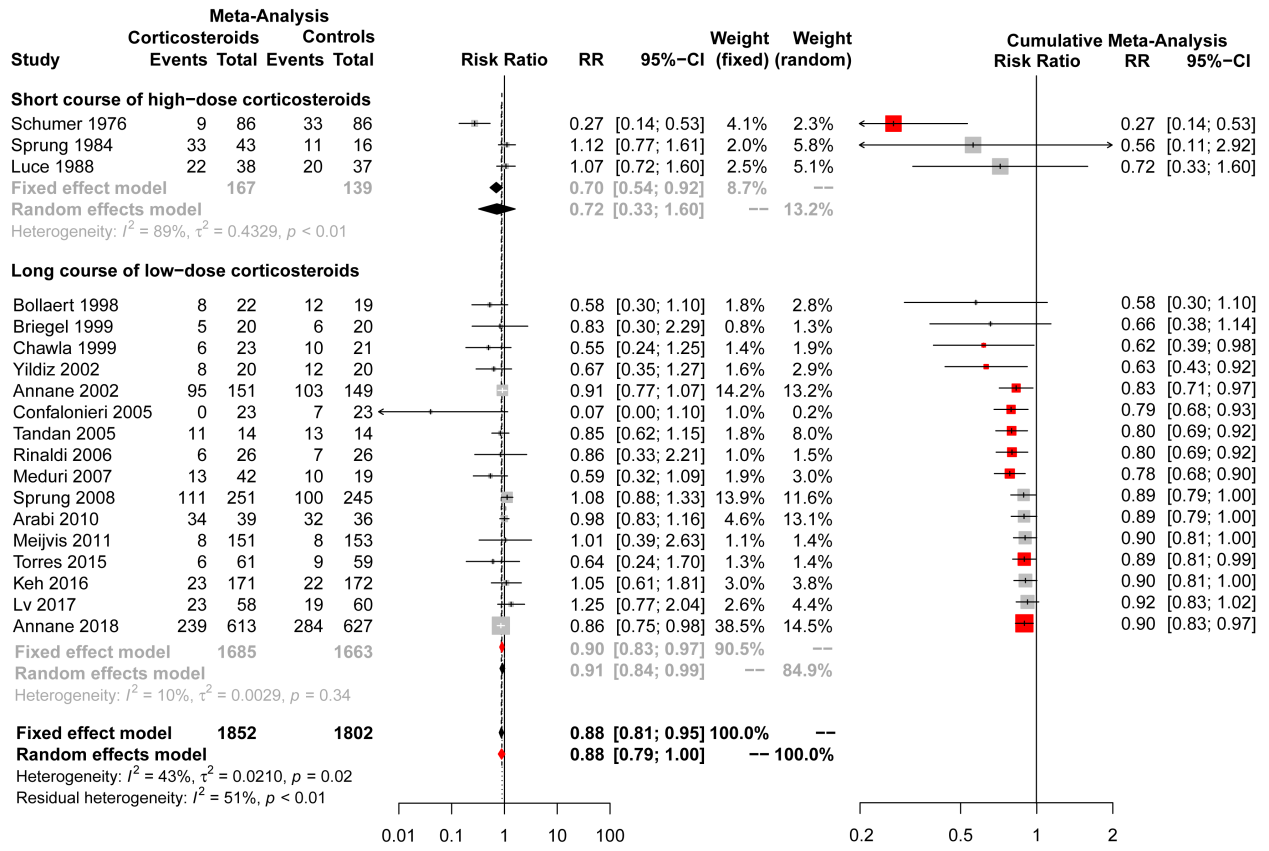 Supplementary Figure 13 Trial sequential analysis of long course of low-dose corticosteroids for in-hospital mortality.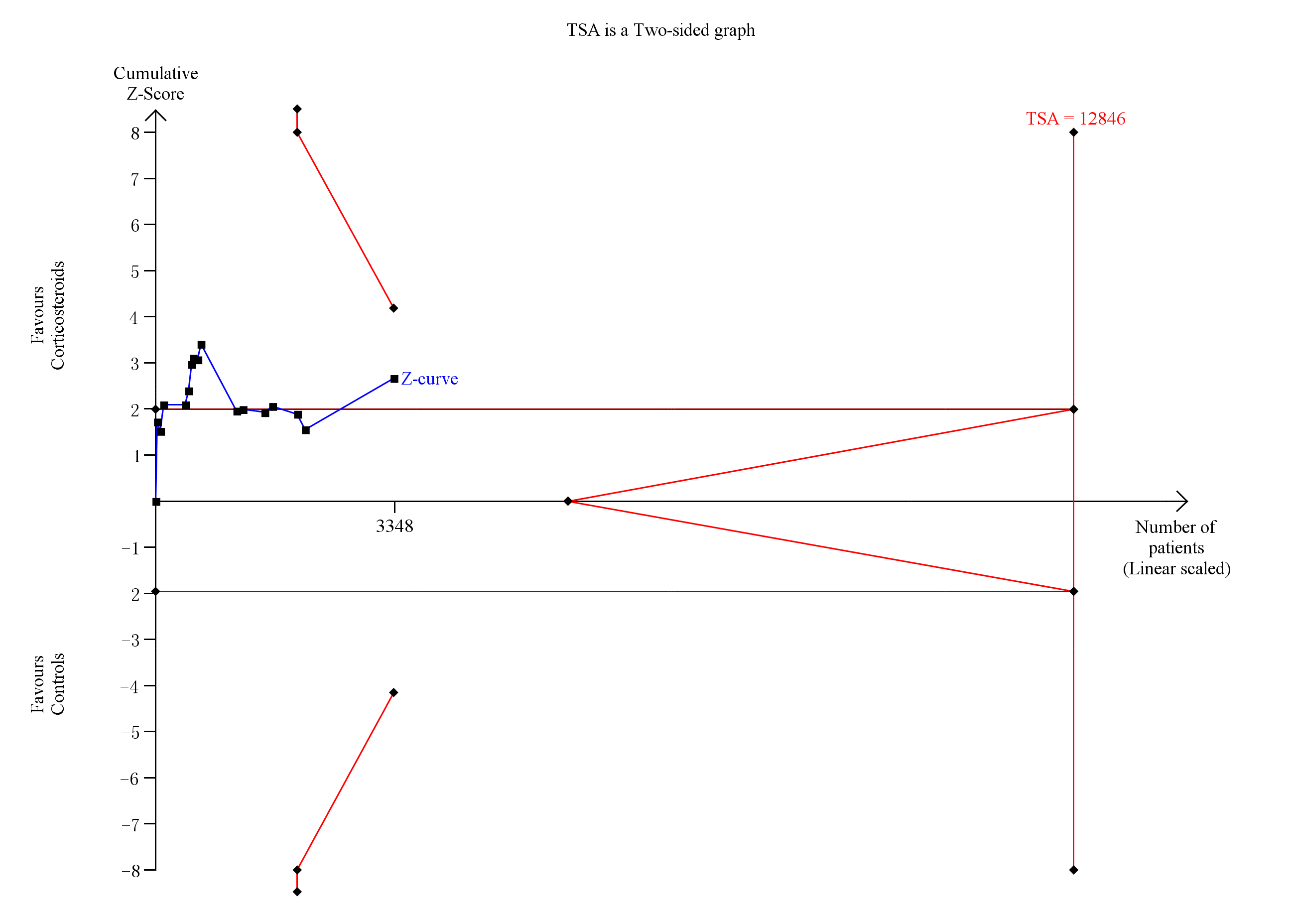 Note: A diversity-adjusted information size of 12,846 patients was calculated based on an anticipated relative risk reduction (RRR) of 9% (event proportion of 38.7% in the control arm, α=0.05 (two-sided), β=0.10 (Power 90%)). The blue cumulative Z-curve was constructed using a fixed-effects model and crossed the conventional boundaries and trial sequential monitoring boundaries when trials were included.Supplementary Figure 14 Trial sequential analysis of long course of low-dose corticosteroids for in-hospital mortality as sensitive analysis.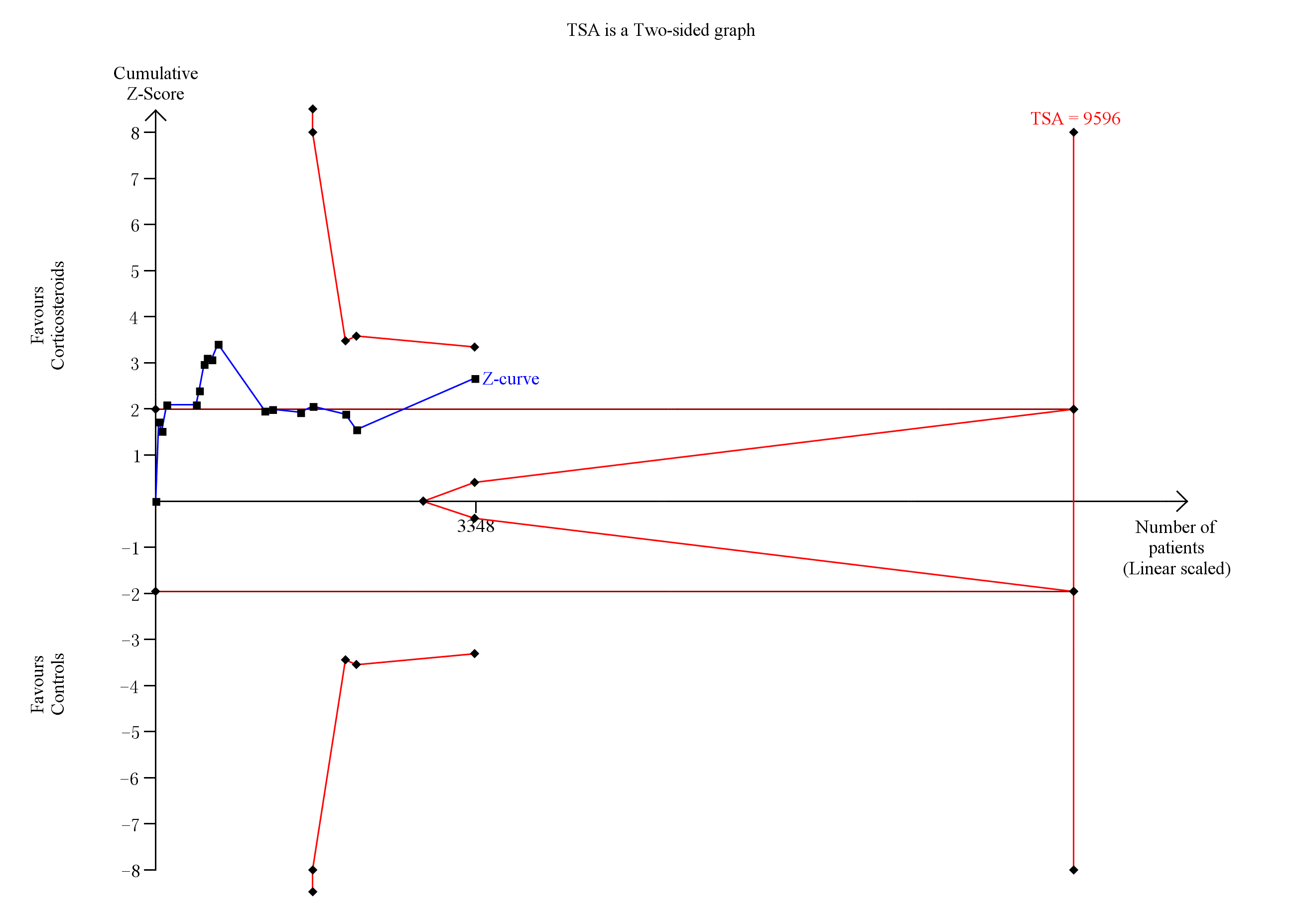 Note: A diversity-adjusted information size of 9,596 patients was calculated based on an anticipated relative risk reduction (RRR) of 9% (event proportion of 38.7% in the control arm, α=0.05 (two-sided), β=0.10 (Power 80%)). The blue cumulative Z-curve was constructed using a fixed-effects model and crossed the conventional boundaries and trial sequential monitoring boundaries when trials were included.Supplementary Figure 15 Forest plot of the benefits of short course of high-dose and long course of low-dose corticosteroids for shock reversal by day 7.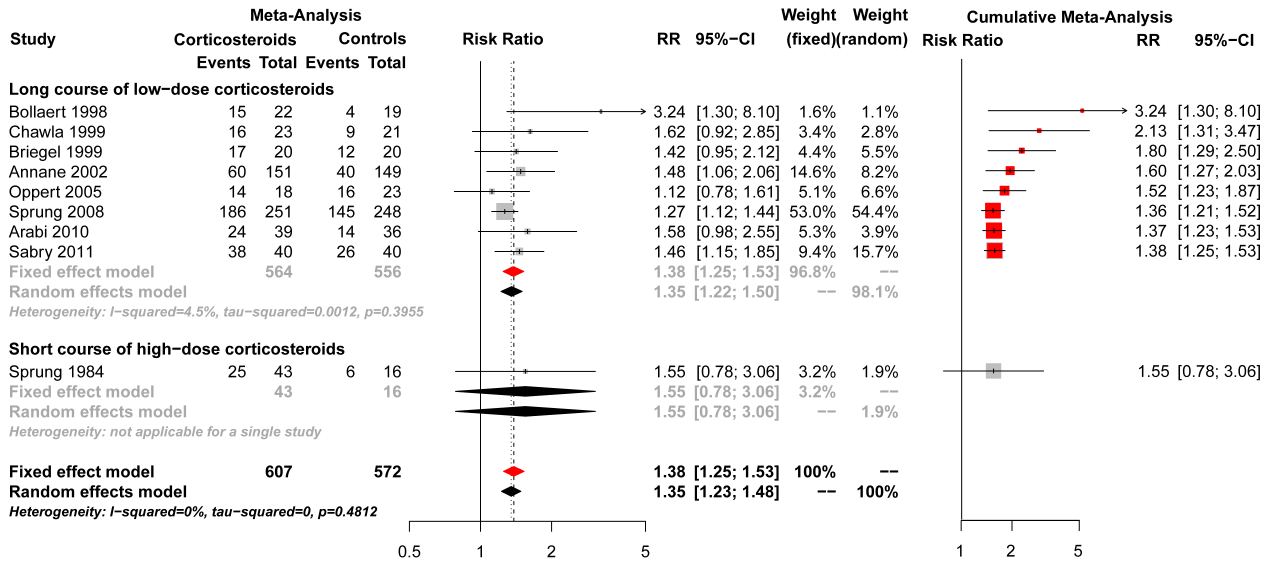 Supplementary Figure 16 Forest plot of the benefits of long course of low-dose corticosteroids for shock reversal by day 28.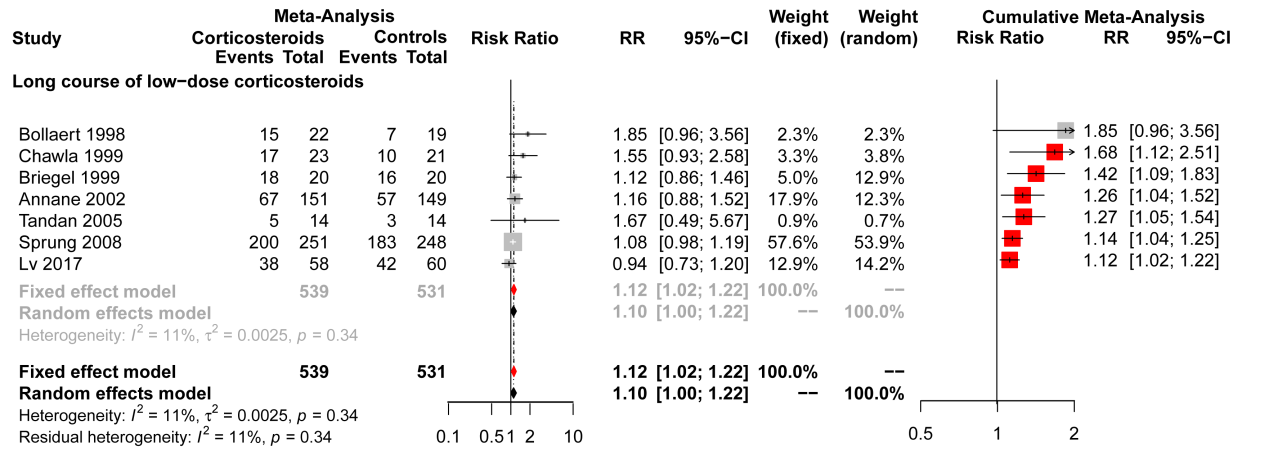 Supplementary Figure 17 Forest plot of the benefits of long course of low-dose corticosteroids for length of ICU stay.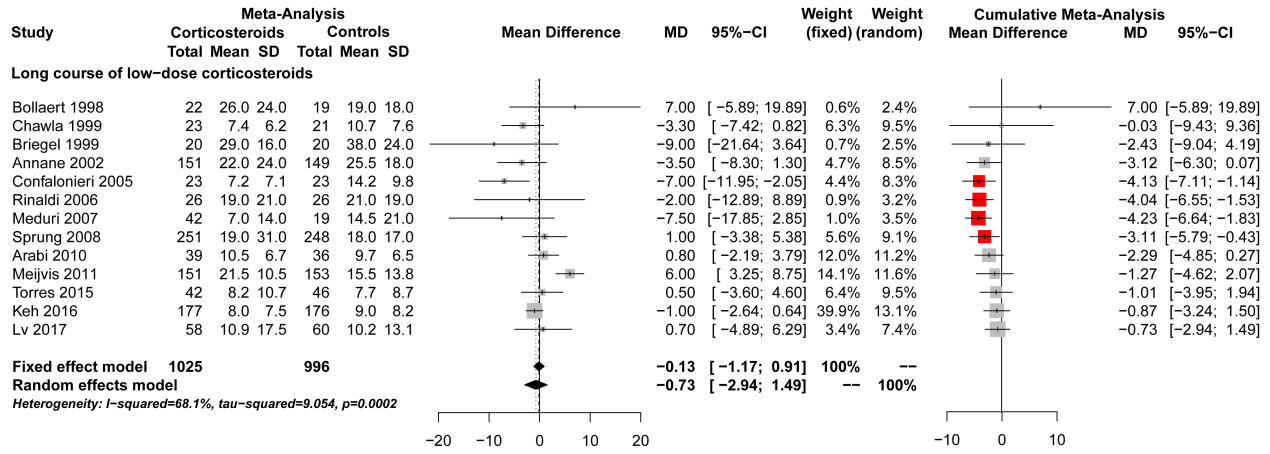 Supplementary Figure 18 Forest plot of the benefits of long course of low-dose corticosteroids for length of hospital stay.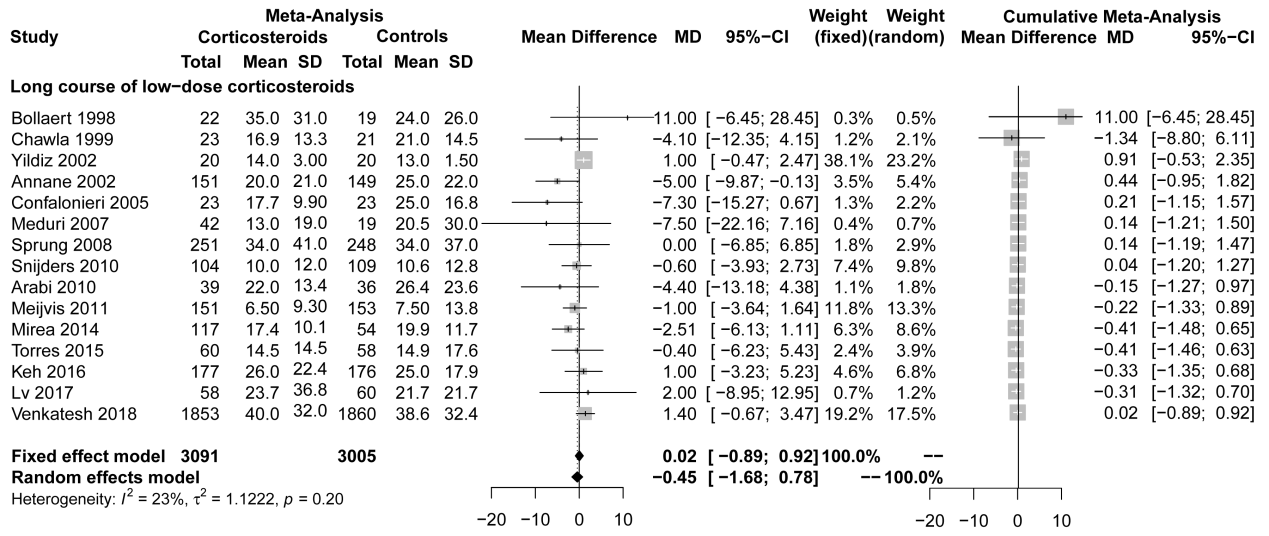 Supplementary Figure 19 Forest plot of the benefits of long course of low-dose corticosteroids for SOFA score at day 7.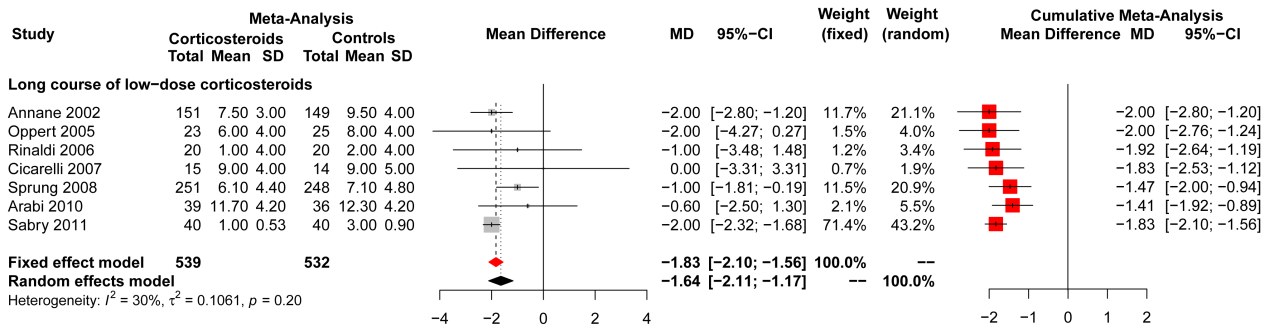 Supplementary Figure 20 Forest plot of harms of short course of high-dose and long course of low-dose corticosteroids for gastroduodenal bleeding.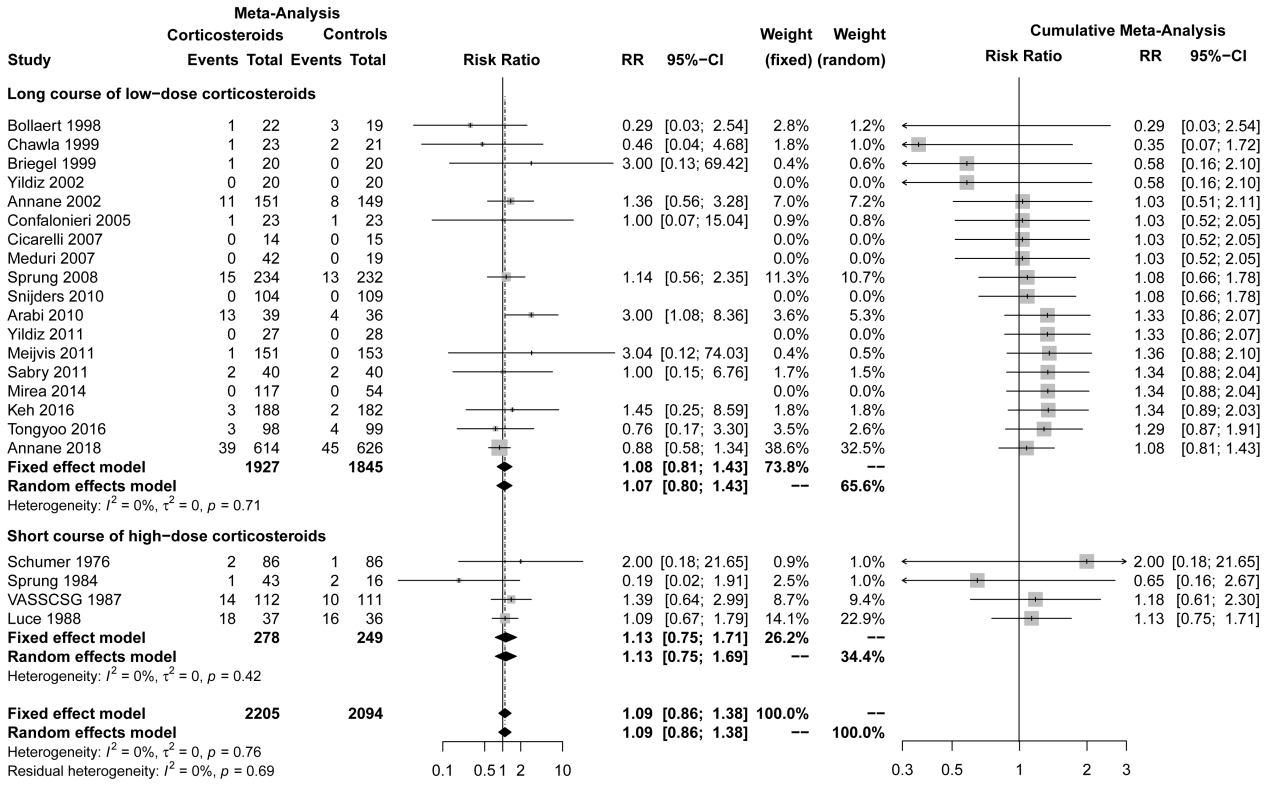 Supplementary Figure 21 Forest plot of harms of short course of high-dose and long course of low-dose corticosteroids for superinfection.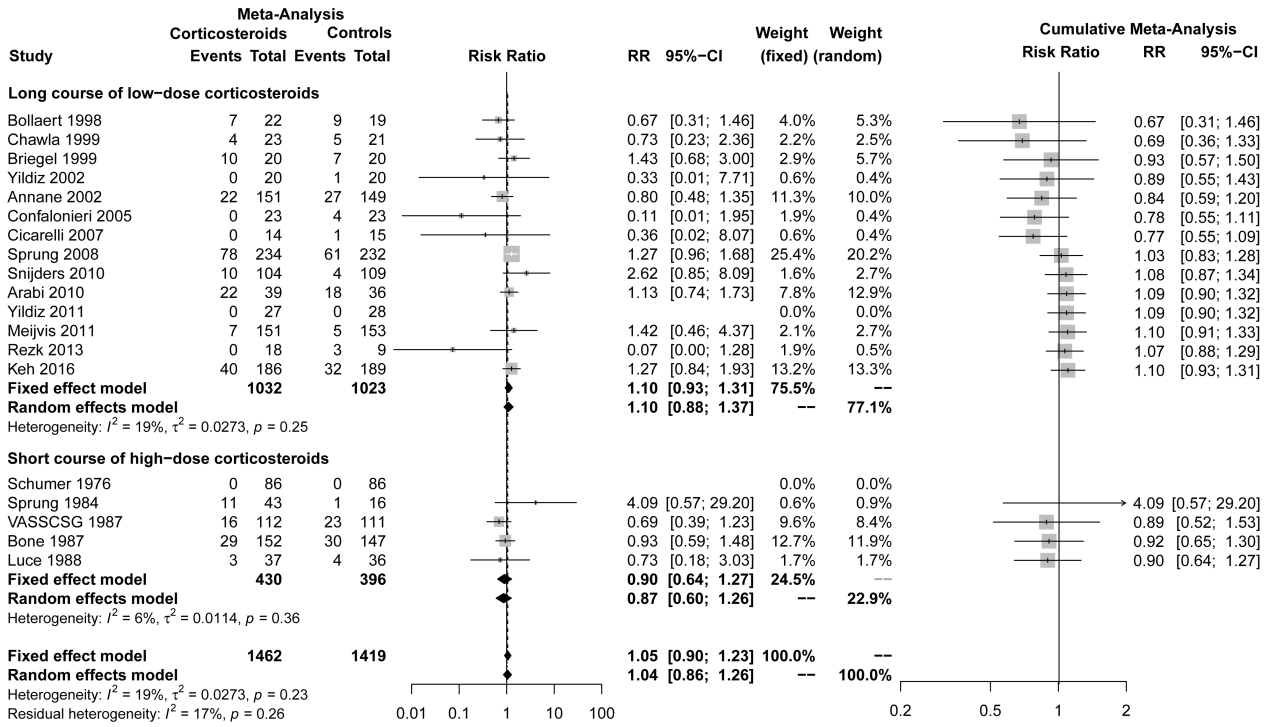 Supplementary Figure 22 Forest plot of harms of long course of low-dose corticosteroids for neuromuscular weakness.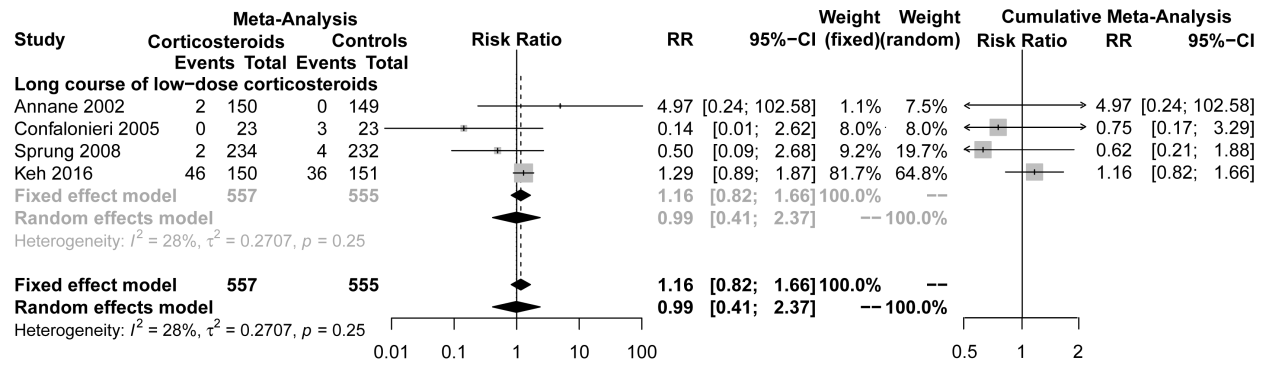 Supplementary Figure 23 Forest plot of harms of short course of high-dose and long course of low-dose corticosteroids for hyperglycaemia.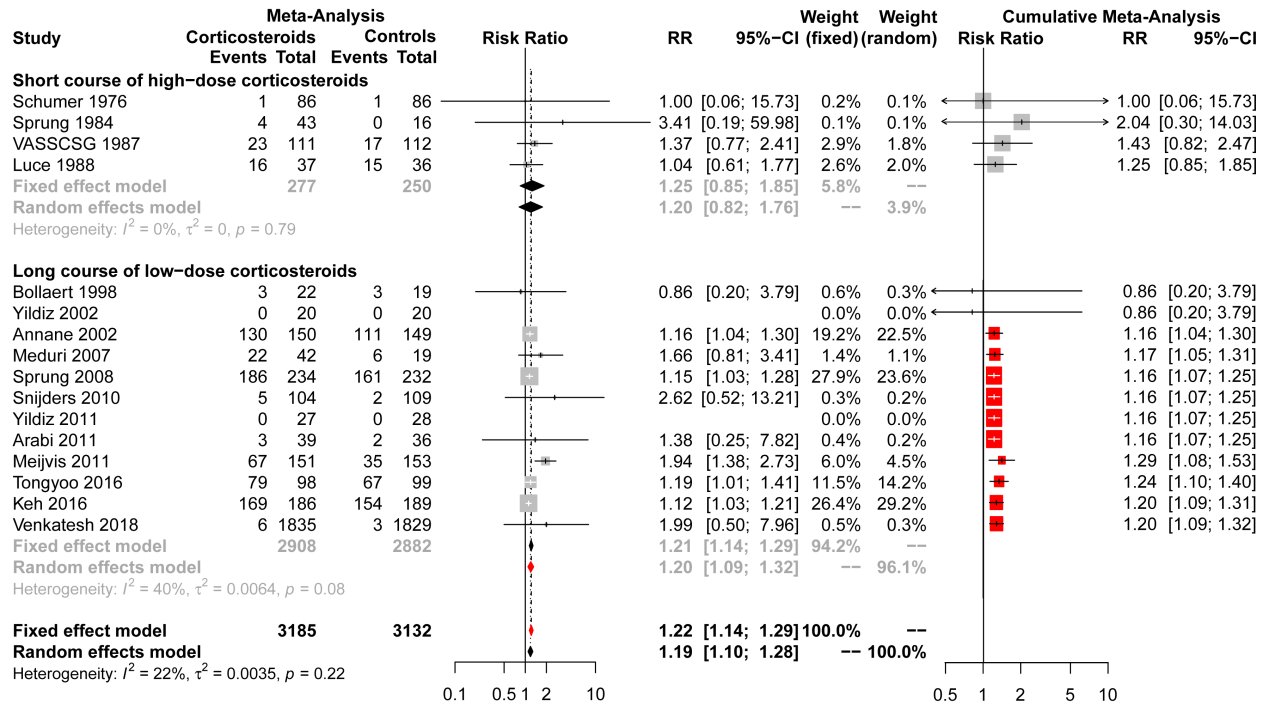 Supplementary Figure 24 Forest plot of harms of long course of low-dose corticosteroids for hypernatraemia.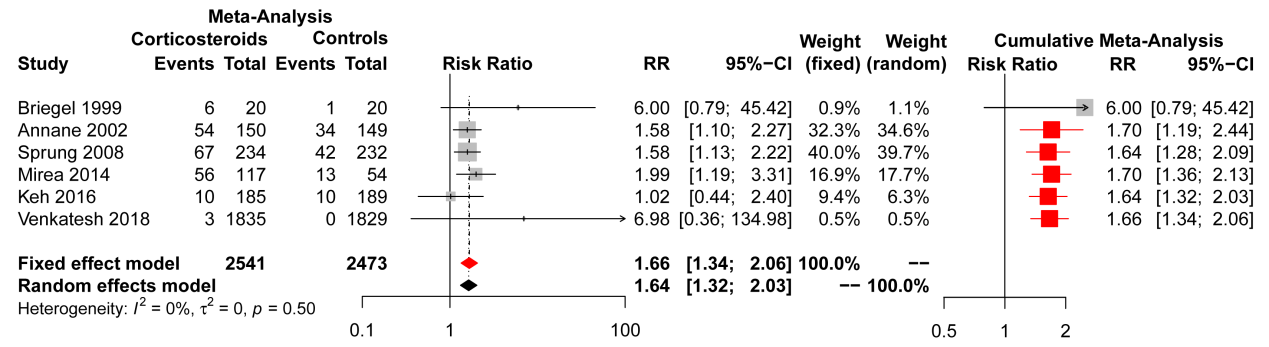 Supplementary Figure 25 The L’Abbe plot and Egger’s regression of corticosteroids of long course of low-dose for 28-day mortality (A), 90-day mortality (B), ICU mortality (C) and hospital mortality (D).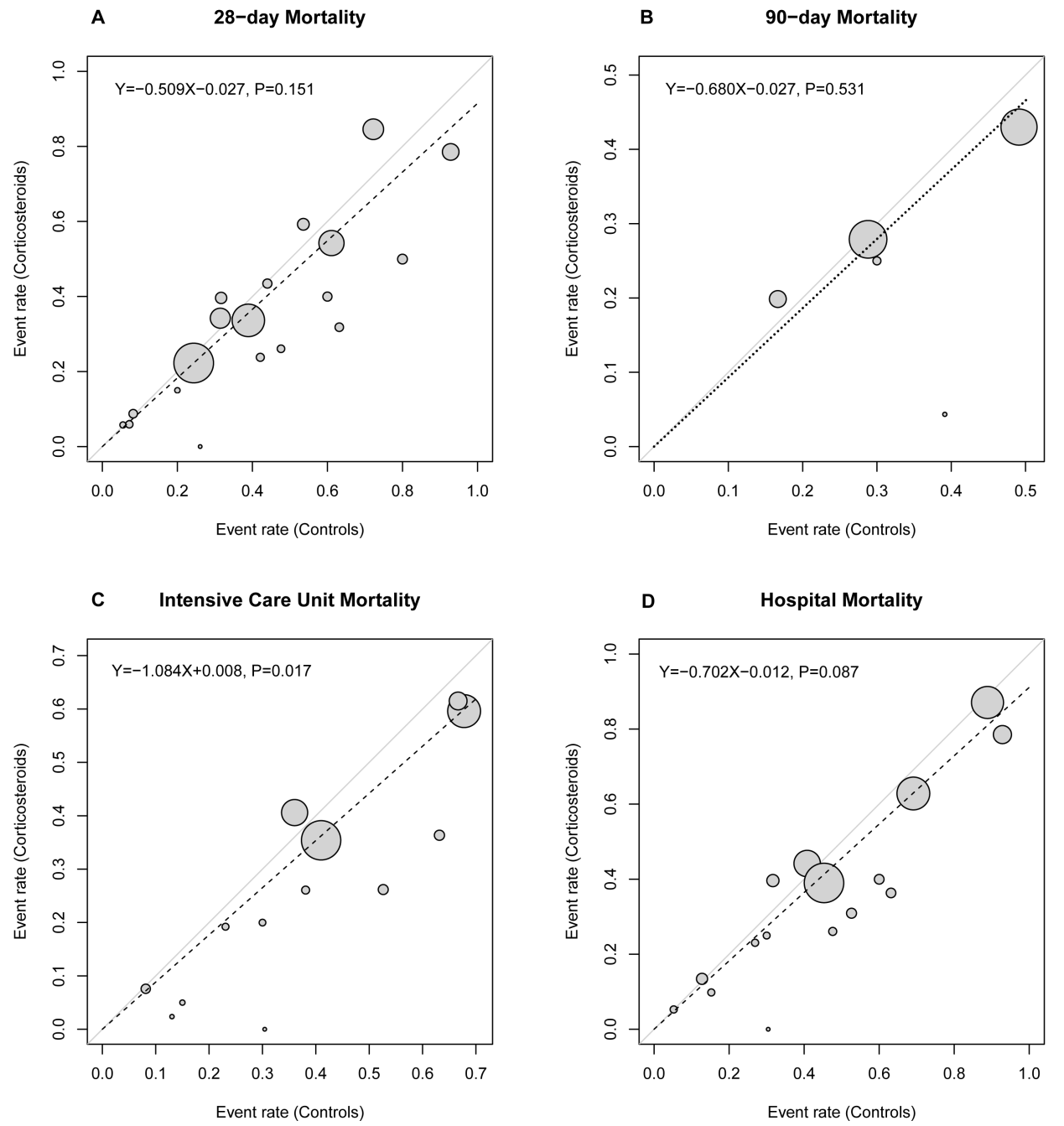 AuthorYearReasonsMarik2019This is retrospective before-after study.Kyriazopoulou2019This is a review.Tilouche2019This is comparing between continuous and intermittent administration of hydrocortisone.Hyvernat2018This is to study the difference in the benefits of different doses of hydrocortisone.Kido2018This is a retrospective and observational study.Marik2018This is a review.Ngaosuwan2018This is to study the difference in the benefits of different doses of hydrocortisone.Tongyoo2018This is a retrospective study from the previously reported randomized controlled trial..Antcliffe2018This is a retrospective study from the previously reported VANISH trial in 2014 and 2016.Menon2017The participants were pediatric septic shock.Ngaosuwan2017The intervention and control were 100 mg or 200 mg per day of hydrocortisone.Billot2017This is a statistical analysis plan and did not meet the study design of this meta-analysis.Gordon2016This was a factorial study exploring the early use of vasopressin versus noradrenalin and therefore the data are somewhat complex, and the population randomization was complex and likely to be mixed.Maiden2016The intervention was Triiodothyronine.Hyvernat2016The interventions were both low-dose hydrocortisone.Annane2016This is a review.Meduri2016This is a review.O’Hearn2016This is a study protocol.Chen2015The drugs of experimental and control group were same Raghunathan2015The interventions were enteral fluid therapy.Donnino2015The interventions were enteral ubiquinol.Hung2015The participants were severely burned patients.Póvoa2015The interventions were steroids, whether it's specifically cortisol or not is unclear.Carmean2015This is a questionnaire survey.Lipcsey2015This is a review.Cho2015This is a review.Venet2015This study mainly focused on severely burned patients.Gordon2014The reason is that not all patients in the trial received hydrocortisone or placebo (50 of the 61 patients reported), and qualified data was not available.Fink2014This is a review.Marshall2014This is a review.Sharma2014This is a study protocol.Annane2013The intervention was drotrecogin alfa (activated).Laviolle2013The participants were healthy volunteer.Vincent2013This is a review.Venkatesh2013This is a study protocol.Hicks2012The subjects of this study were beagles.Cherfan2011The intervention mainly focused on etomidate.Huh2011The interventions of experimental and control group were same.Deng2011The reported outcomes did not meet our outcomes.Annane2010The intervention were intensive insulin infusion and conventional insulin therapy for patients treated with corticosteroids.Salluh2010This was a review.Valoor2009The participants were pediatric septic shock.Cuthbertson2009The intervention mainly focused on etomidate.Dellinger2009The intervention was phospholipid emulsionRussell2009The intervention was vasopressin or norepinephrine.Yeager2009The reported outcomes did not meet our outcomes.Kaufman2008The effects of corticosteroids were assessed at baseline and after 24 h, and the reported outcomes mainly focused on neutrophil functionsRinaldi2008The interventions were Vasopressin versus Norepinephrine.Loisa2007The interventions were both low-dose hydrocortisone but with different adminstration of way.Mikami2007The participants were diagnosed with community-acquired pneumonia without sepsis and septic shockCicarelli2006The participants were diagnosed with SIRS with or without sepsis, and the data of sepsis or septic shock was not available.Levy2005The intervention was drotrecogin alfa.Markovitz2005This was a retrospective cohort study.Memis2004The intervention was lornoxicam.Keh2003This study mainly focused on immunologic and hemodynamic results and did not provide data for outcomes in this meta-analysis.Meduri1998The participants were diagnosed with ARDS and the data of sepsis or septic shock was not available.Weiget1985The participants were mixed population and the data of sepsis or septic shock was not available.Lucas1984This was a quasi-randomized controlled trialMckee1983The participants were mixed population and the data of sepsis or septic shock was not available.Thompson1976The reported outcomes did not meet our outcomes.Klastersky1971This was a quasi-randomized controlled trialWagner1955This was a quasi-randomized controlled trialHahn1951The reported outcomes did not meet our outcomes.